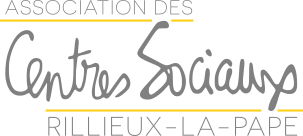 RECHERCHE UN ANIMATEUR D’ATELIERS SOCIOLINGUISTIQUES (H/F)CDD 8 mois à temps partiel (16h Hebdomadaire)Les trois centres sociaux de Rillieux-la-Pape sont regroupés dans une association loi 1901 qui inscrit son action sur le territoire de la ville, à l’écoute de ses habitants, dans un souci de favoriser une vie plus solidaire et de développer le pouvoir d’agir des habitants. L’Association des Centres Sociaux de Rillieux-la-Pape compte 60 salariés ETP et gère plusieurs structures Petite Enfance, des activités d’animation de quartier, des actions sociolinguistiques, un atelier numérique, une ludothèque… Plus d’information sur www.csxrillieux.asso.frContexte :Dans le cadre de la réorganisation du secteur des actions socio linguistiques, l’association recherche un animateur. Rattaché(e) au Pôle des Activités de l’Association, vous serez en Contrat à Durée Déterminée à temps partiel de 16h00 hebdomadaires sur 8 mois.Missions principales :Evaluer et orienter les apprenants dans le cadre de la plateforme d’accueil Préparer et animer des ateliers sociolinguistiques pour un public en pré-insertionParticiper aux réunions de l’équipe des ASL Qualités/connaissances requises :Vous maîtrisez le Cadre Européen Commun de Référence en languesVous avez une connaissance des dispositifs d’insertion Vous avez des capacités d’animation et de gestion d’un public grand débutant en français Vous avez le sens du dialogue, de l’écoute et du travail en équipeVous appréciez de travailler dans un environnement à dominante socialeQualification nécessaire :Formation en français langue étrangère Expérience souhaitée auprès d’un public en pré-insertionStatut :Vous serez en contrat à durée déterminée à temps partiel (16 h hebdomadaire), de novembre 2020 à juin 2021 Convention collective des employeurs du lien social et familial, Indice 442, soit 926€ brut mensuelMerci d’envoyer votre candidature avant le 23/10/2020(CV et lettre de motivation) par mail uniquement à : camille.belda@csxrillieux.asso.fr en spécifiant « Offre- Animateur ASL CDD »